Interface Mental Health ServicesReferral Form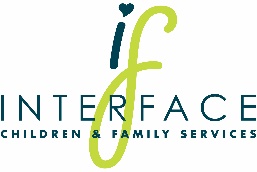 School ReferralReferral/Screening SourceReferring Person:  ____________________________		Relation to client:  ___________________	     Phone:  ____________________________		Email:  ____________________________School InformationSchool District: __________________________		Teacher’s Name:  __________________________									    Phone:  __________________________School Name:	_______________ Elementary 				_______________ Jr. High		Grade:  _________		_______________ High SchoolClient InformationPresenting Problem/Background:________________________________________________________________________________________________________________________________________________________________________________________________________________________________________________________________________________________________________________________________________________________________________________________________________________________________________________________________________________________________________________________________________________________________________________________________________________________Urgent & Emergency Questions1.  Danger to self or others in the last 30 days?  Yes    No    UnknownIf Yes, please describe: ______________________________________________________________2.  Bizarre/unusual behavior in the last 30 days?  Yes    No    Unknown	If Yes, please describe: ______________________________________________________________3.  Experienced/witnessed abuse, violence, trauma, or neglect?  Yes    No    UnknownIf Yes, please describe: ______________________________________________________________Additional Questions1. Is the child in any special education, resource classes or receiving special assistance through the school?_______________________________________________________________________________________2. Does the child have an IEP? Yes    No    Unknown  Or is one scheduled? Yes    No    Unknown  - If so when? _______________________________English StatementI understand that my child is being referred to Interface Children & Family Services for mental health services.  I understand that my participation with my child is essential.  I hereby give my consent for the exchange and release of information for this purpose.Spanish StatementEntiendo que mi niño está siendo referido al Interface Children & Family Services para servicios de Salud Mental. Entiendo que mi participación con mi niño es esencial. Doy por este medio mi consentimiento para el intercambio y el lanzamiento de información para este propósito.___________________________________________________Authorized Signature (Parent or Guardian)                           DateComplete and fax to: Interface Mental Health Services Intake Dept. 805-278-4391Questions: Contact Intake Dept. 805-485-6114 ext. 662Version 05/06/2013 – FM/CMReferral Date: _________________________Referral Date: _________________________Referral Date: _________________________Last name:_________________First name:___________________First name:___________________MI:____   MI:____   Primary Language:  English  Spanish  Other:____________________     Date of Birth:_______________Parent or Caregiver info: Name:___________________________Relationship to client:____________________Home Phone: _________________   Cell Phone: __________________  Work Phone: ____________________Do we have permission to leave a msg?  Yes    No Address:  _________________________________________________________________________                         City: __________________________               Zip: ____________________Primary Language:  English  Spanish  Other:____________________     Date of Birth:_______________Parent or Caregiver info: Name:___________________________Relationship to client:____________________Home Phone: _________________   Cell Phone: __________________  Work Phone: ____________________Do we have permission to leave a msg?  Yes    No Address:  _________________________________________________________________________                         City: __________________________               Zip: ____________________Primary Language:  English  Spanish  Other:____________________     Date of Birth:_______________Parent or Caregiver info: Name:___________________________Relationship to client:____________________Home Phone: _________________   Cell Phone: __________________  Work Phone: ____________________Do we have permission to leave a msg?  Yes    No Address:  _________________________________________________________________________                         City: __________________________               Zip: ____________________Primary Language:  English  Spanish  Other:____________________     Date of Birth:_______________Parent or Caregiver info: Name:___________________________Relationship to client:____________________Home Phone: _________________   Cell Phone: __________________  Work Phone: ____________________Do we have permission to leave a msg?  Yes    No Address:  _________________________________________________________________________                         City: __________________________               Zip: ____________________Primary Language:  English  Spanish  Other:____________________     Date of Birth:_______________Parent or Caregiver info: Name:___________________________Relationship to client:____________________Home Phone: _________________   Cell Phone: __________________  Work Phone: ____________________Do we have permission to leave a msg?  Yes    No Address:  _________________________________________________________________________                         City: __________________________               Zip: ____________________Primary Language:  English  Spanish  Other:____________________     Date of Birth:_______________Parent or Caregiver info: Name:___________________________Relationship to client:____________________Home Phone: _________________   Cell Phone: __________________  Work Phone: ____________________Do we have permission to leave a msg?  Yes    No Address:  _________________________________________________________________________                         City: __________________________               Zip: ____________________Insurance Status:  Medi-Cal #____________________________ Issue Date: _________________________Insurance Status:  Medi-Cal #____________________________ Issue Date: _________________________Insurance Status:  Medi-Cal #____________________________ Issue Date: _________________________Insurance Status:  Medi-Cal #____________________________ Issue Date: _________________________Insurance Status:  Medi-Cal #____________________________ Issue Date: _________________________Insurance Status:  Medi-Cal #____________________________ Issue Date: _________________________None                Private or other insurance           UnknownNone                Private or other insurance           UnknownNone                Private or other insurance           UnknownNone                Private or other insurance           UnknownNone                Private or other insurance           UnknownNone                Private or other insurance           Unknown